خريطة جاهزة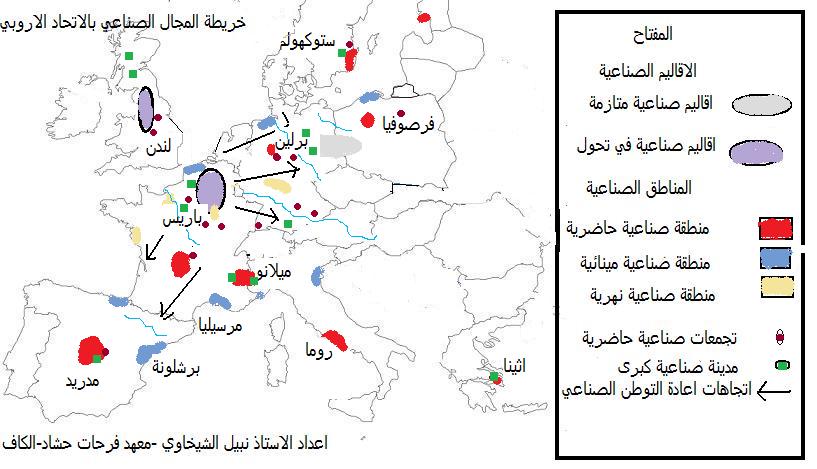 خريطة المجال الصناعي بالاتحاد الأوروبيالأستاذ :نبيل الشيخاوي –معهد فرحات حشاد -الكافخريطة نصف جاهزة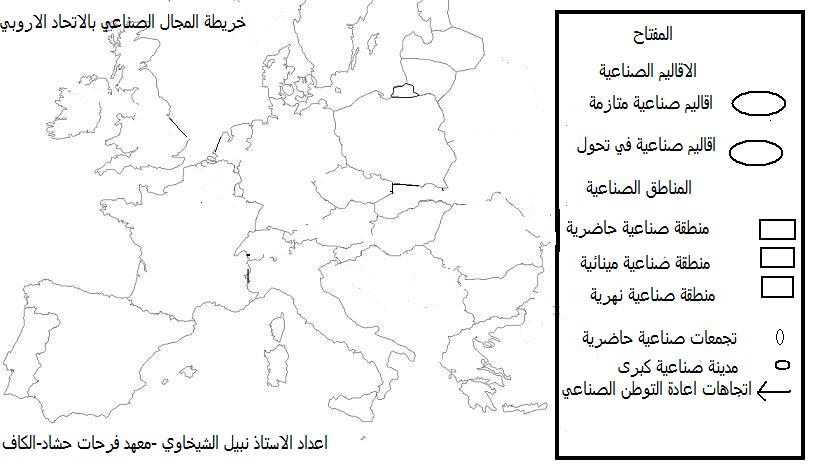 